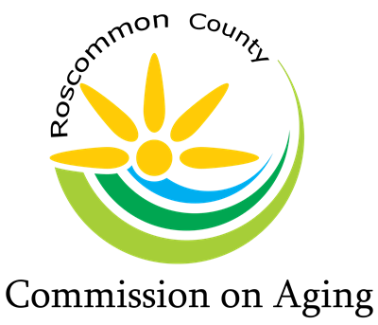 DRAFT AGENDABOARD OF DIRECTORS MEETING February 15, 2023Pledge of Allegiance:Roll Call: Roberta Kary – Acting Chair, Peggy Poynter, Patty Bone, Kim Warner, Steve Perialas, Phyllis Piotroski, Kimberly Daniels, Marc Milburn, and Chuck CorwinExecutive Director, Mary T. FryIntroduction of new Board members: Roberta KaryReading of Mission Statement: Mary T. Fry	The purpose of the Roscommon County Commission on Aging is to promotethe welfare, independence, safety, and health of our senior citizens through various programsApproval of Agenda:Motion:		Second: 		Approval: Intro of Guest: Approval of Consent Agenda:Minutes – Board Meeting, January 18, 2023 Day Lodge ReportIn Home Service ReportFood Service/MOW’s ReportFinancial ReportsDirector’s ReportMotion:		Second: 		Approval: Public Comment: (please limit your comments to not more than 3 minutes)Nominating Committee: Chuck CorwinRecommendations for Executive Board Member:Chairman:Vice Chairman:Treasurer:Secretary: Motion to Approve:		Second:		Roll Call: Director’s Report: Mary FryController Report: Tracy BakerBalance Sheet – January 2023County Commissioner’s Report: Marc MilburnRegion 9 Advisory Committee Report: Chuck CorwinOld Business: New Business: Public Comment: (please limit your comments to not more than 3 minutes)Board Comment:Adjournment:Motion:		Second: 		Approval: 